          TEULADA URALITA DE AMIANTO VIC INDUSTRIAL 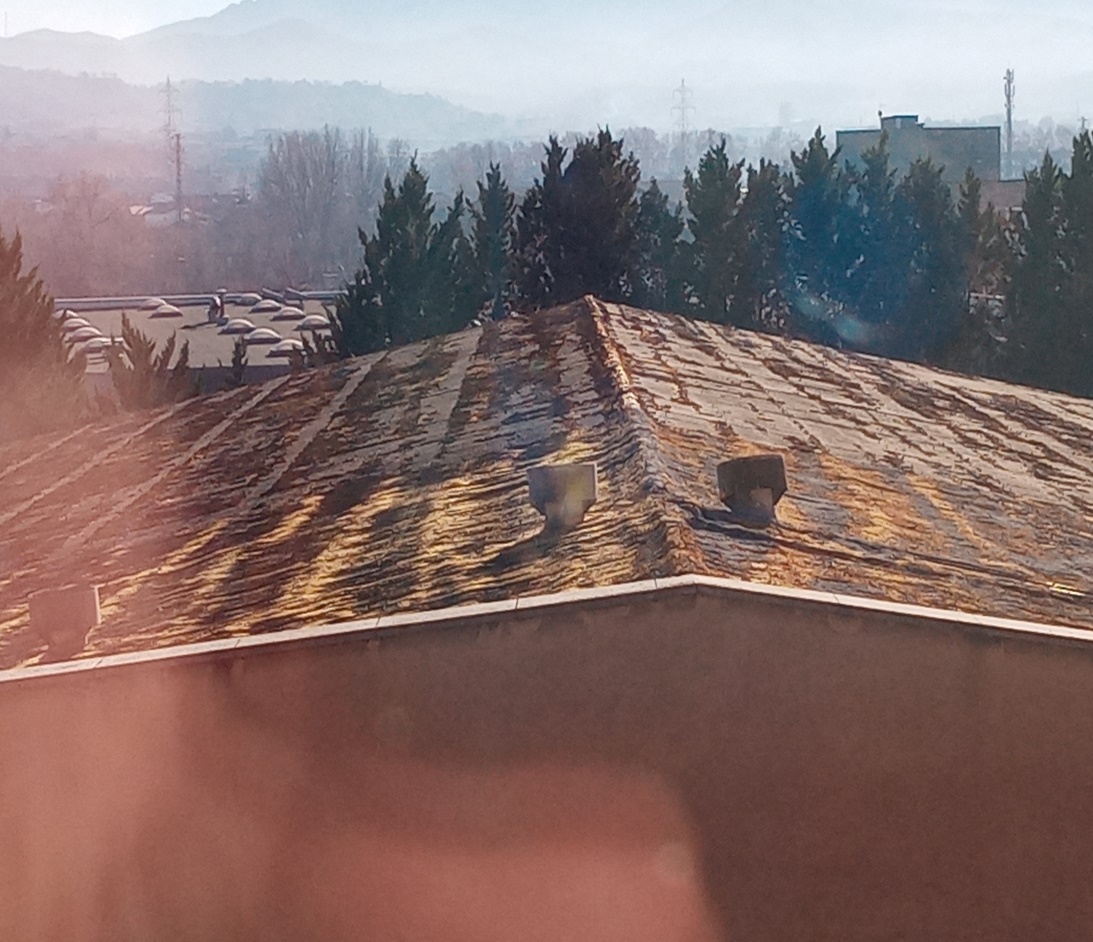 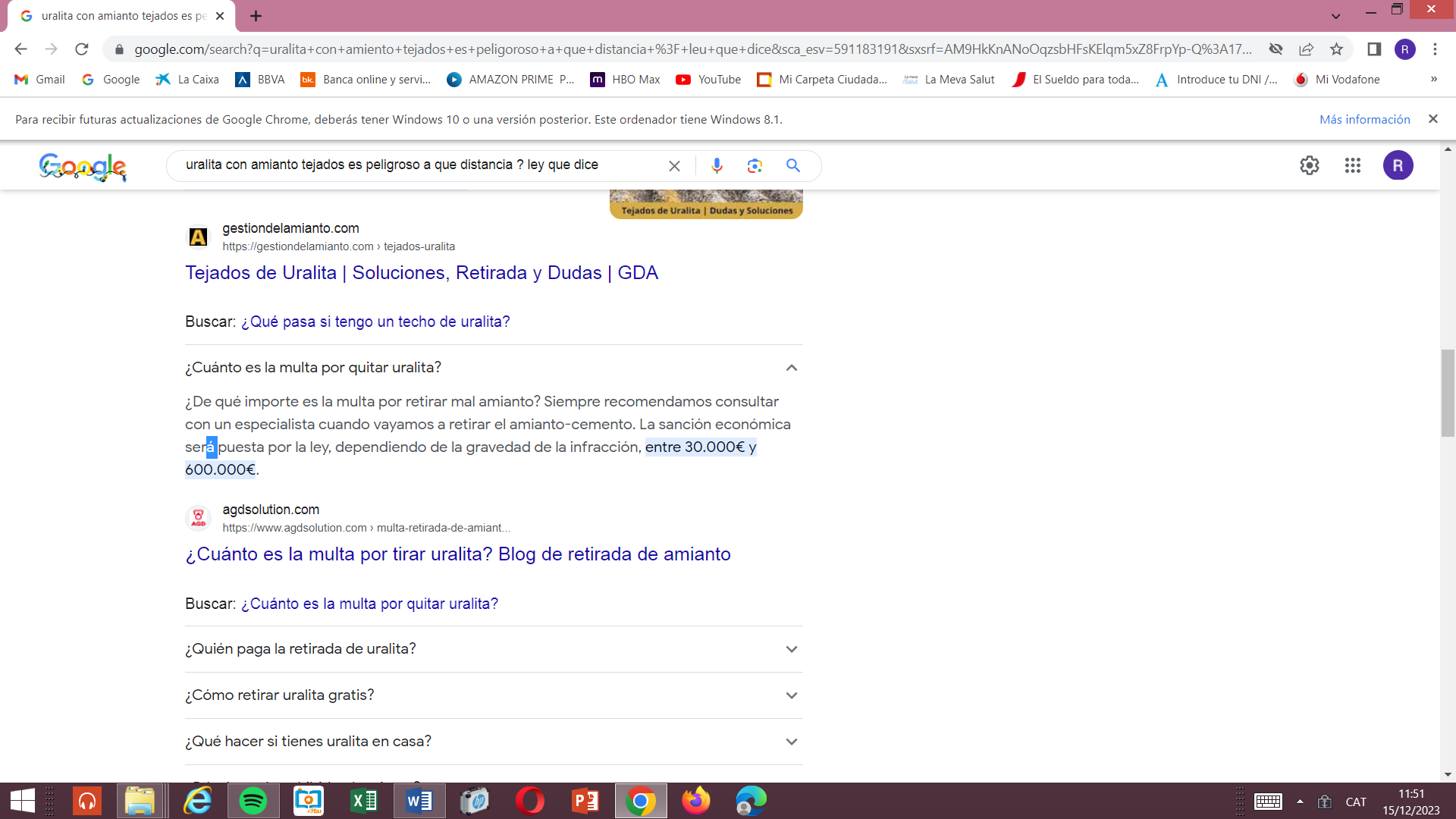 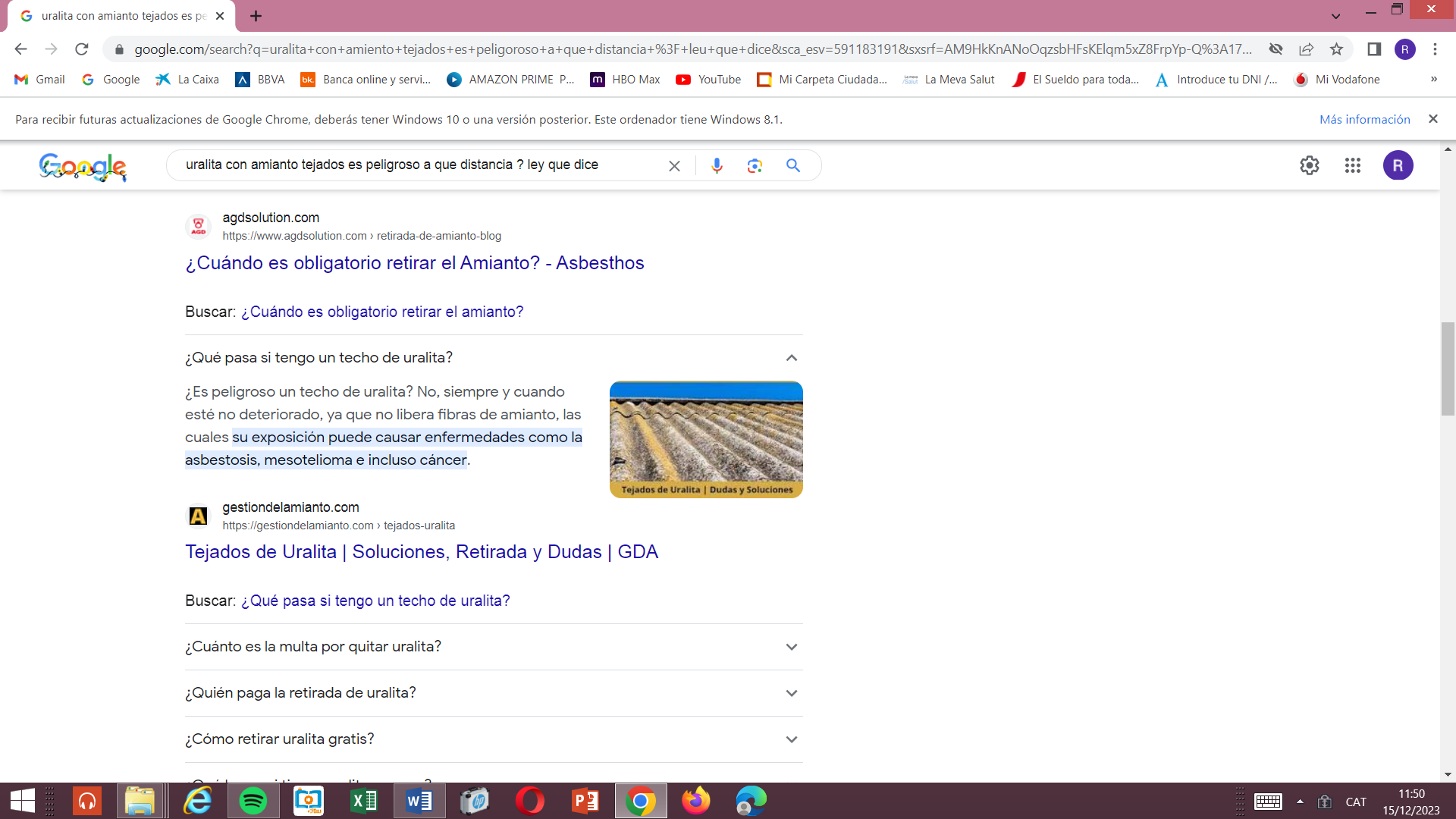 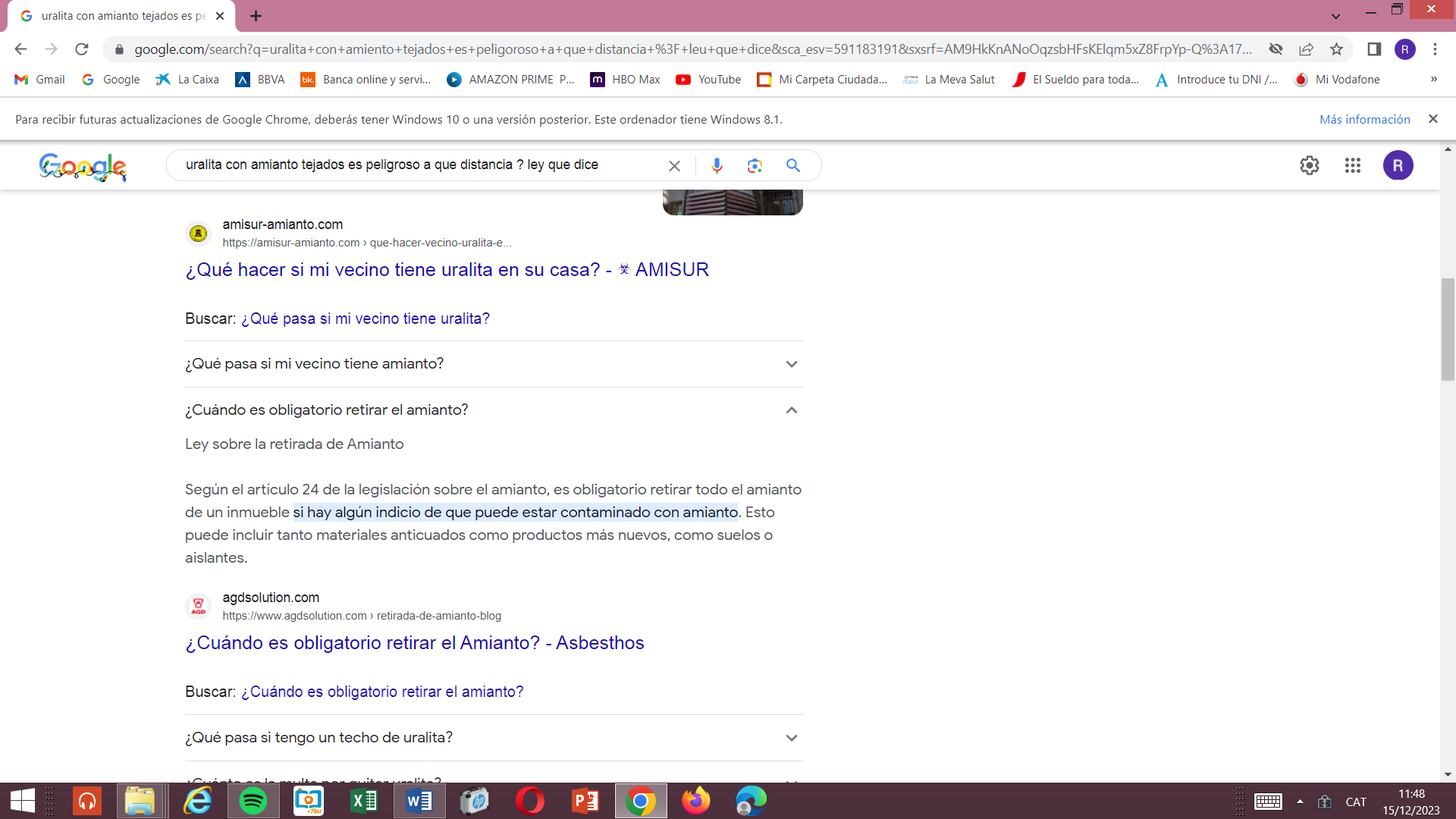 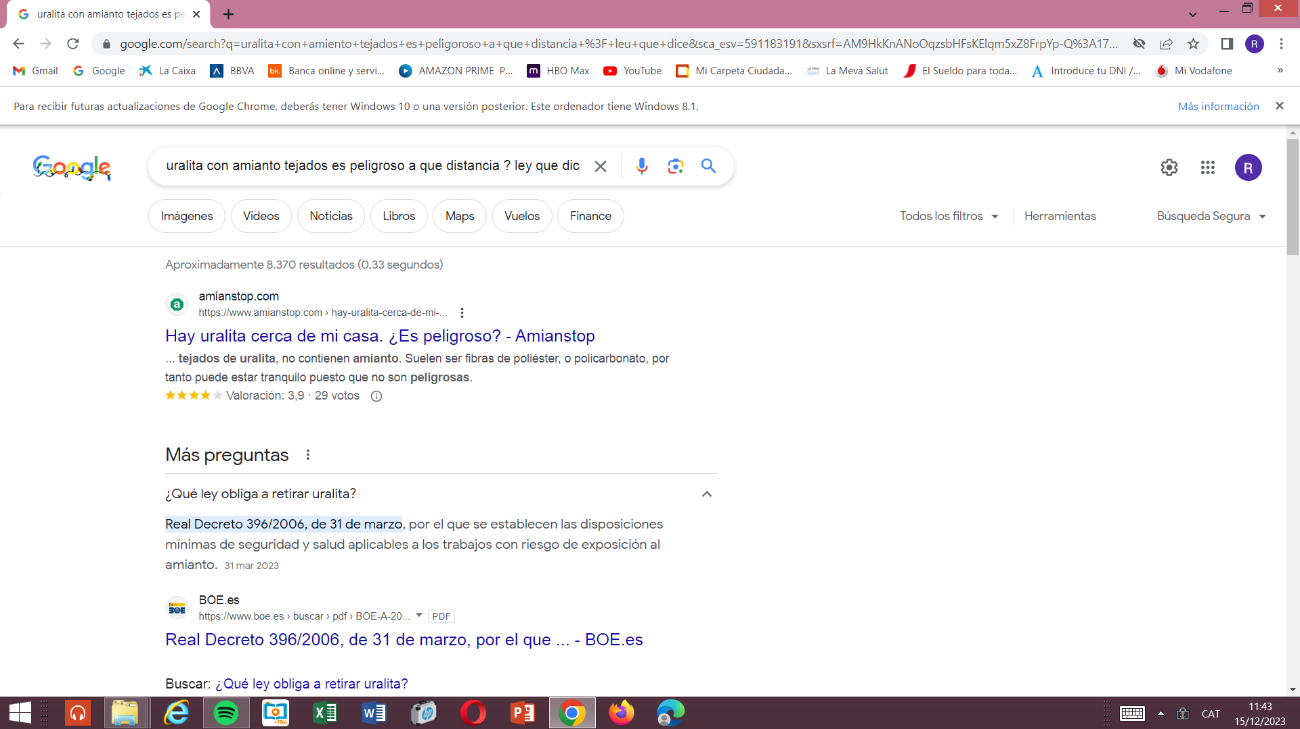 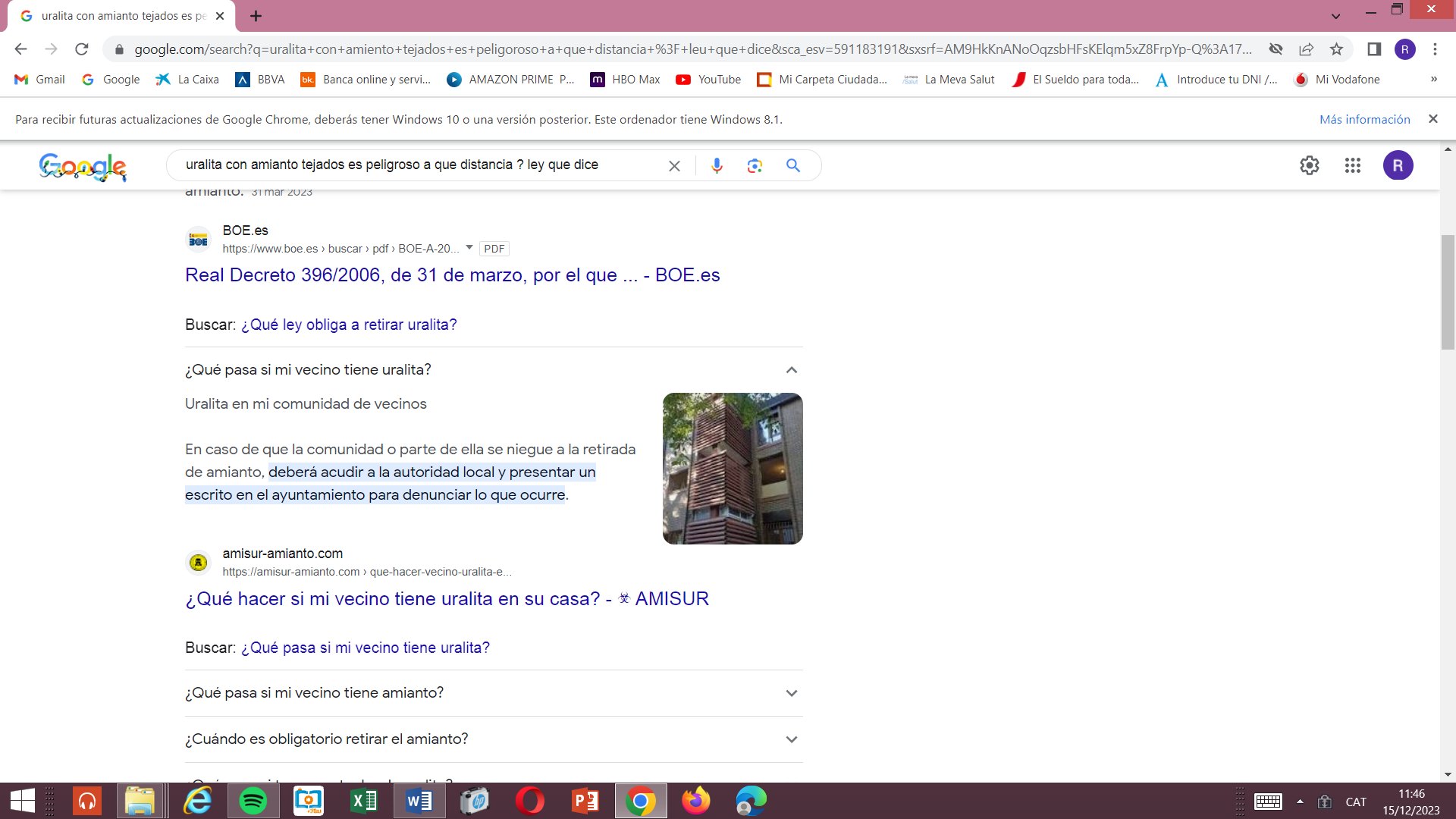                                                                              VIC INDUSTRIAL                                                                                  VICA  12/2023                                                                               Crta de roda ,  08500 vic 